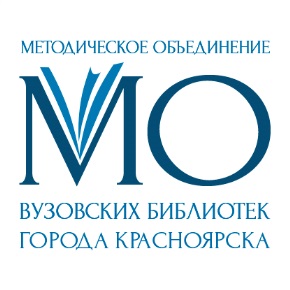 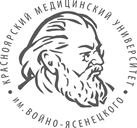 Методическое объединение вузовских библиотек г. КрасноярскаСекция обслуживания читателейФедеральное государственное бюджетное образовательное учреждение высшего образования «Красноярский государственный медицинский университет имени профессора В.Ф. Войно-Ясенецкого» Министерства здравоохранения Российской ФедерацииУниверситетский библиотечный информационный центрБиблиотека в социальных медиаПрограмма научно-практического семинара04 апреля 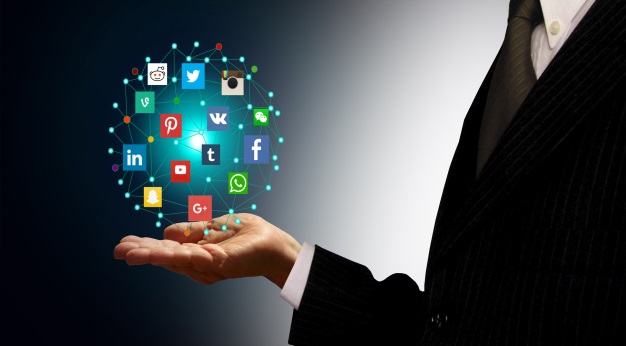 Красноярск 2019Библиотека в социальных медиа04 апреля, начало работы: 10.00Читальный зал УБИЦ КрасГМУ(ул. Партизана Железняка, 1)8 (391) 220-02-51;8 (391) 220 13 63Сайт: krasgmu.ruРегламент работыДоклад – 10-15 мин. Обсуждение – 5 мин.Приветственное словоРукша Татьяна Геннадьевна, проректор по научной работе КрасГМУ, доктор медицинских наук, профессорОткрытие семинараШереметова Ирина Александровна, руководитель УБИЦ КрасГМУКазанцева Вера Павловна, гл. библиотекарь НБ БИК СФУ Библиотеки вузов Красноярска: итоги 2018 годаКасянчук Елена Николаевна, директор НБ БИК СФУ Взаимодействие библиотек МО и перспективы развитияШубникова Юлия Николаевна, зав. отделом библиотечных коммуникаций ГУНБ Красноярского краяРабота библиотеки в Инстаграм: идеи простых решенийГузова Ирина Владимировна, зав. сектором библиотечных коммуникаций ОЧЗ СибГУ им. М.Ф. Решетнева (научная библиотека №2)Всероссийские библиотечные конкурсы в социальных сетях: опыт участия в организации.Кофе – пауза (ауд. 1-27)Шереметова Ирина Александровна, руководитель УБИЦ КрасГМУ Минздрава России Работа ВКонтакте: новые подходы привлечения и взаимодействия с пользователемДворецкая Марина Анатольевна, ведущий библиотекарь Городской библиотеки – филиала № 19 им. Р. Солнцева (жилой район Солнечный)SMM в Инстаграм: тренды 2019 годаРоманюк Мария, зав. сектором ИР НБ СФУБиблиотека в соцсетях: принципы формирования контентаЧеснокова Ирина Васильевна, ведущий библиотекарь ЦГДБ им. Н. ОстровскогоПрикладные аспекты продвижения в соцсети «Вконтакте» Центральной городской детской библиотеки им. Н. Островского